CONTACTPower chargeTally Erp9Quick BooksAccounting & VatMs office Suite &OutlookLanguagesEnglish	Hindi	TamilPassionsSAMUEL 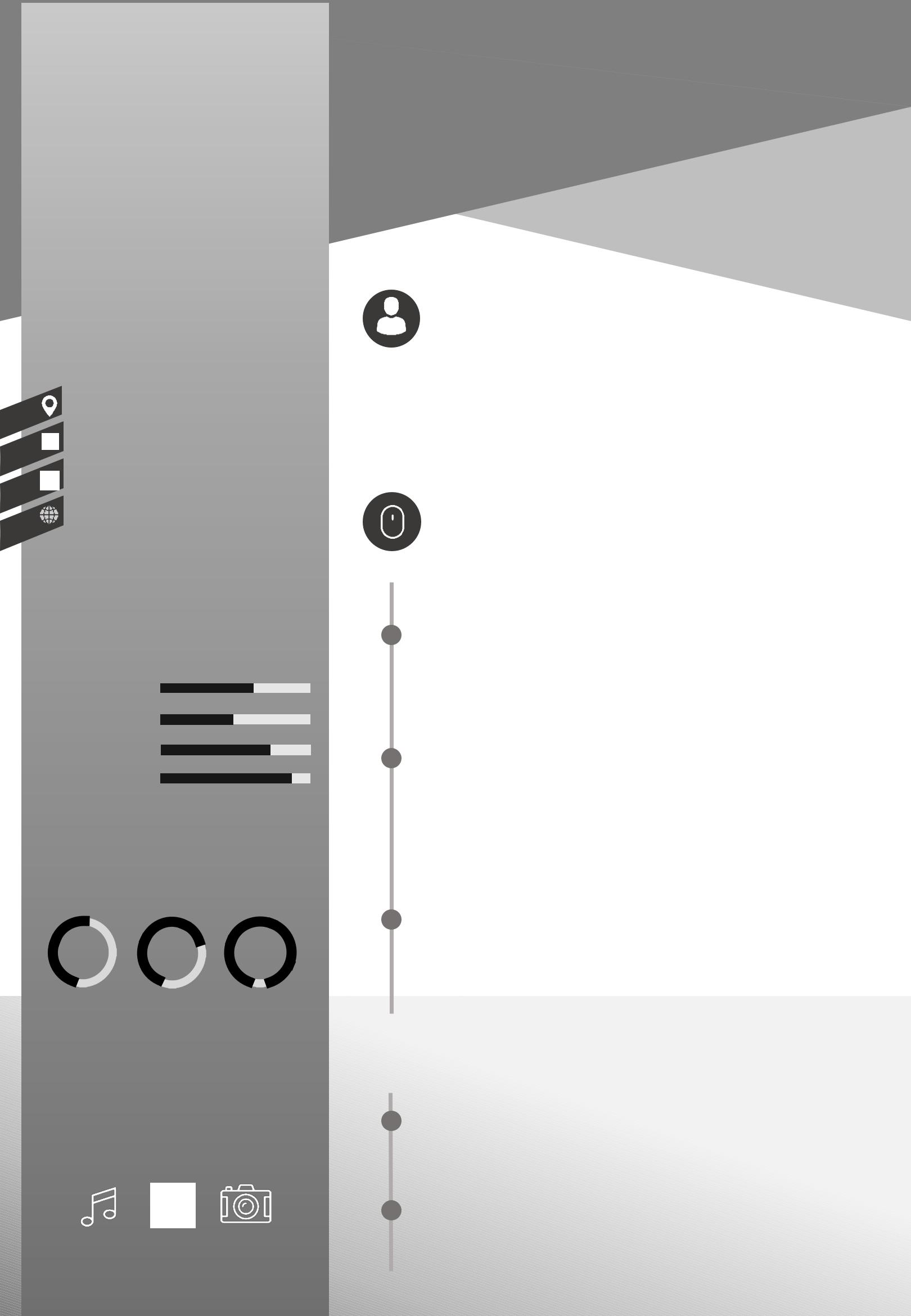 AccountantEmail: Samuel.390428@2freemail.comAbout meExcellent Accounts training, broad academic and practical experience in Finance and Accounting methodologies and practices. Seeking a challenging Accounts position in the esteemed organisation.Experience2004 - 2018Shining Stars centers for Youth Development Accounts.Manager-Hyderabad -India. Finalization of Accounts, Filing Taxation & Office Administration.2000 - 2004Pissay & Co, Chartered Accountants-Hyderabad, India. Audit Assistant & Filing Taxes Education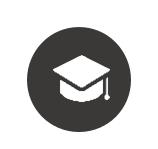 1995 - 1997Bachelor of Commerce-Business, Accountancy & Taxation-Osmania University, Hyderabad-India2017Financial Management CIM, Chennai---Finance, Income Tax, FCRA, Corporate and Project Management